安徽理工大学力学与光电物理学院文件力物政〔2021〕3号力学与光电物理学院2021年硕士研究生招生复试录取工作实施细则根据《教育部关于印发<2021年全国硕士研究生招生工作管理规定>的通知》（教学函〔2020〕8号）、《关于做好2021年全国硕士研究生招生录取工作的通知》 （教学司〔2021〕2号）、安徽省高等学校招生委员会、安徽省教育厅《关于做好安徽省2021年硕士研究生复试录取工作的通知》（皖招委〔2021〕1号）以及《安徽理工大学2021年硕士研究生招生复试录取工作办法》等相关文件精神，按照国家、安徽省和学校关于新冠肺炎疫情防控工作的总体要求，为切实做好2021年硕士研究生招生复试和录取工作，结合学院实际，制定力物学院2021年硕士研究生招生复试录取工作实施细则。一、组织领导学院成立2021年硕士研究生招生复试录取工作领导组，全面负责组织研究生复试、疫情防控、工作督查和后勤保障工作，成员名单如下: 组  长: 经来旺  张可佳 成  员: 圣宗强  李  洋  高  娟  陈昌兆  孙亚娟领导组下设光电系统与控制复试组，全面负责实施本专业研究生复试工作。复试小组主要由学院学术委员会成员、 专业负责人、学术骨干、硕士生导师等副高以上专业技术人 员组成，所有人员都具备多年研究生复试工作经验并在面试 前进行专门的培训工作。二、复试分数线和复试差额复试是硕士研究生招生考试的重要组成部分，是保证生源质量的基础。用于考查考生的创新能力、专业素养和综合素质等，是硕士研究生录取的必要环节，复试不合格者不予录取。复试分数线按照教育部公布的《2021年全国硕士研究生招生考试考生进入复试的初试成绩基本要求》（一区国家分数线）执行。退役大学生士兵专项计划考生进入复试专业分数线，原则上按总分不低于一区国家分数线20分，单科不低于一区国家分数线5分。实行差额复试，差额复试比例不低于1：1.2。三、复试方式和复试时间鉴于当前疫情防控形式，根据学校统一安排，2021年硕 士研究生招生复试，全部采取网络远程复试方式进行。远程 复试面试主平台为学信网研究生招生远程面试系统，备用平 台为腾讯会议，笔试一律采用腾讯会议平台。两种平台使用 方 法 、 操 作 手 册 及 下 载 地 址 会在学院网站以及QQ群 （600250826）公布。须提前安装好指定的网络复试软件且熟练操作，并配合学院进行功能测试及演练，测试及演练时间学院将提前通知考生。第一轮复试时间暂定为2021年3月25日。后续复试会根据具体情况作出安排。四、复试安排1. 资格审查 考生在复试前须提供以下材料（扫描件或照片电子 版）： （1）身份证（原件正反面）； （2）准考证（研招网下载PDF电子版）； （3）学生证（应届生提供）； （4）学历学位证书（往届生提供）； （5）学历学籍认证报告（研招网下载PDF电子版）； （6）大学期间成绩单（学校教务部门盖章）；（7）科研成果及获奖证明材料； （8）《诚信复试承诺书》、《政审表》（提供模板）； （9）《入伍批准书》和《退出现役证》（退役大学生 士兵计划考生提供）； （10）加分证明材料（符合教育部加分政策考生提供）。 考生将以上材料电子版按顺序合成为一个PDF文件，以 “准考证号+姓名”命名，在3月24日下班前提交至指定邮箱627781918@qq.com或chzhchen@aust.edu.cn，学院负责审查，对考生报考资格进行严格把关；以上材料原件入学时须提交查验。如确因疫情影响，无法及时提交学生 证、成绩单等材料，须向招生学院说明情况，可允许考生参 加复试，录取前补交。网络远程复试时，学院会同技术平台提供方，运用“人 脸识别”、“人证识别”等技术，并通过综合比对“报考库” “学籍学历库”“人口信息库”“考生考试诚信档案库”等 措施，加强对考生身份的审查核验，严防复试“替考”。 未进行或未通过资格审查的考生一律不予复试，对弄虚 作假者，取消其录取资格。录取入学后3个月内，按要求对所有考生进行资格复查，复查不合格的取消学籍。2. 复试内容(1) 笔试（2021年3月25日8:30-9:30）笔试包括专业笔试和外语笔试两部分，专业笔试科目为 《光电子技术》、《模拟电路》和《C语言》中任选一门， 试卷内容主要是有一定综合性和开放性的能力型试题，满分 100分，成绩计入复试总成绩；同等学力加试科目2门（《电 路分析基础》和《光学》），满分均为100分。加试内容与 初试及专业课复试科目不同。加试成绩不计入复试总成绩， 任一科目低于 60分不予录取。外语笔试部分主要是两段翻 译（汉译英和英译汉各一段），主要测试学生的阅读和翻译 能力，外语测试的听力和口语部分放在综合面试环节。外语 水平测试总成绩100分，计入复试总成绩。专业水平测试和外语水平测试（翻译）均采取笔试方式， 考试平台为腾讯会议系统（链接地址考试前30分钟通知， 进入系统后对身份证和准考证进行一一核验），秘书通过分 享桌面方式现场打开试卷，考生采用黑色签字笔在准备的空 白A4纸上（两张纸，英语和专业课分开）进行独立作答， 考试时间结束15分钟内，考生必须把答题纸清晰拍照（专 业课和外语部分单独拍），形成一个压缩文件，以“准考证 号+姓名+考试科目”命名，发到指定邮箱（E-mail： chzhchen@aust.edu.cn 或 627781918@qq.com），整个考试 过程考生必须始终保持在视频画面内，遵守网络考场规则。 (2) 综合面试（2021年3月25日10:00-12:30）综合面试按照“随机”原则，复试开始前，以抽签方式随 机确定考生复试次序及分组，面试时间不少于20分钟，面 试小组成员不少于5人（均具有副高以上专业技术职称）。 综合考察考生的政治素质和专业素养，小组成员须现场独立 评分，面试情况秘书会书面记录，评分记录和考生作答情况 等要交学院集中统一保管，任何人不得改动。综合面试满分 100分，计入复试总成绩。面试全程录音录像，考生须始终 保持在视频画面内。综合面试采用学信网远程面试系统，时间2020年3月25日10:00开始，考生必须在9:40之前进入面试系统等候， 根据安排进行面试，面试时所有考官集中到学院会议室，采 取随机提问的方式进行，要求提问的问题具有学科相关性且 具备专业水准，基本不重复。 (3)体检、心理测试和复试交费体检工作由学校在考生录取进校后统一组织进行（具体要求入学报到时另行通知），不参加体检或体检不合格者，按教育部《2021年全国硕士研究生招生工作管理规定》明确的有关规定处理；心理测试具体安排另行通知。复试费100元/人次。交费时间、方式另行通知，逾期不交费者视为主动放弃复试资格。五、复试成绩和考生总成绩1、复试成绩满分100分。包括复试专业笔试成绩、 外语测试成绩、综合面试成绩，按 3：3：4 的权重计算。 2、考生总成绩满分100分。按以下公式计算：总成绩＝（初试总成绩/5）×0.7+复试总成绩×0.3。六、录取每个复试批次结束后3个工作日内，上报并在学院网站公布复试结果，各专业从高分到低分择优确定拟录取名单，并同时确定拟录取类别；报送《复试情况表》、《复试和拟录取情况汇总表》等材料，相关表格从学校研招网下载。 按照总成绩排序，第一志愿和校外调剂考生分列，从高分到低分依次录取，总成绩相同的按初试成绩从高分到低分录取。 复试成绩低于60分者不予录取；综合面试成绩低于60 分者不予录取；同等学力加试科目考试成绩低于60分者不 予录取；思想品德考核不合格者或体检不合格者不予录取。 七、有关要求 1. 实行责任制、责任追究制度和回避制度。切实落实学 院的主体责任，主要负责人是第一责任人，分管负责人是直 接责任人。学院研究生招生工作小组全权负责本学院的复试 过程，解决复试录取过程中随时可能出现的问题，并及时通 报有关情况。凡有直系亲属参加复试的人员，不得参加与复 试及录取有关的工作。2. 加强疫情防控工作。落实学校复试期间疫情防控工作 要求。面试会议室面试前全面消毒和通风，面试时面试小组 人员保持一米以上的安全距离，所有人要求测量体温并佩戴 口罩，面试过程中除了正常提问环节禁止小组成员的私下交 流。面试结束后对会议室再次进行消毒处理。 3. 命题和保密纪律。所有参与命题的人员不得以任何理 由透露试题内容，出题不能在公用电脑上进行，不得提前制 作试题答案；面试小组人员名单在复试结束之前不得泄露。 4. 实行监督制度和巡视制度。学院党委和负责学生工作的副书记对复试工作全程进行全面、有效监督，坚决抵制和防止复试中的徇私舞弊行为，确保公平公正。校巡视组到导师面试小组网络复试现场巡视，加强监管，以确保复试工作的顺利进行。 5. 实行复议制度。保证投诉、申诉和监督渠道的畅通， 对投诉和申诉问题经调查属实的，由学校领导小组责成学院 研究生招生工作小组或复试小组进行复议。 6. 加强政策宣传解读。学院要结合本学院复试工作安排，综合运用各类媒体特别是新媒体，做好相关政策的宣传解读。要及时、准确解读本学院复试工作实施细则的内容和相关要求，特别是复试时间、方式、流程等安排，让社会和考生充分知晓，确保考生复试组织工作顺畅有序。 八、信息公开公示 学院按学校有关政策要求，对硕士研究生招生全过程、 各环节的相关信息进行公开或公示，确保做到信息采集准确、公开程序规范、内容发布及时。 九、咨询及监督联系方式 1. 学校咨询、申诉及监督联系方式 联系电话：0554-6632915（纪委办）；0554-6668749 （领导小组办公室）。 邮箱：jiwei@aust.edu.cn（纪委办）；yjszb@aust.edu.cn （领导小组办公室）。 2. 学院咨询、申诉及监督联系方式 咨询电话：0554-6679810, 0554-6679901 邮箱： chzhchen@aust.edu.cn 申诉及监督电话：0554-6601187 邮箱：slxbgs@aust.edu.cn 通讯地址：皖淮南市泰丰大街 168 号安徽理工大学力物学院 本办法由力物学院招生领导小组办公室负责解释，未尽 事宜由领导小组讨论决定。相关要求，特别是复试时间、方式、流程等安排，让社会和考生充分知晓，确保考生复试组织工作顺畅有序。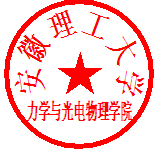 力学与光电物理学院2021年3月23日力学与光电物理学院办公室      2021年3月23日印发